February 12, 2019Dear Community Partner:Anchorage Concert Chorus (ACC) invites you to support the ACC mission – providing world-class vocal performance, community outreach, and music education – by donating to The Big, Fun Chorus Benefit sponsored by Alaska Women’s Health and Sound Decisions Audiology.  This year’s event is scheduled for Saturday, April 27th at O’Malley’s On The Green and will include silent and live auctions, musical bingo, charity karaoke, and a wine wall.  This isn’t your typical fundraiser! We hope you’ll support the ACC with a Benefit donation, including: art, appliances, jewelry, services, gift cards, local or exotic vacation packages, and much more.  Almost anything is possible, and we invite your creativity and generosity to support the ACC and make our event a great success.The ACC was established in 1947 and is one of the oldest performing arts organizations in Alaska.  We’re also the largest with approximately 160 members.  Each season we present three major concerts at the Alaska Center for the Performing Arts, participate in community-wide events such as the Mayor’s Tree Lighting, volunteer with holiday caroling for public schools and numerous community groups, provide music for the Archdiocese of Anchorage’s Midnight Mass, and much more.  We also produce Community Messiah each December, and last year’s performance just days after the 7.0 earthquake on November 30 was especially meaningful.  This year’s 29th Vocal Scholarship Competition and Winners’ Recital will provide thousands of dollars for high school and college singers to continue their voice training.  The ACC mentorship program provides free and reduced membership to young choristers who need the opportunity to perform with a large, auditioned ensemble.  The ACC donates hundreds of free concert tickets each season to community organizations, child and family service groups, and the Anchorage School District to improve access to our world-class performances.  Your donation supports our belief that music should be available to everyone.All donors for The Big, Fun Chorus Benefit will be listed at the event and throughout the year on our website and in our concert programs.  You are further welcome to display promotional materials with your auction items at the event.  Or if you’d rather make a financial contribution to help underwrite The Big, Fun Chorus Benefit, your support is welcome at all levels.  Your contributions and donations are tax deductible; the ACC tax ID number is 23-7017298.If you’re interested in supporting the ACC, please complete the attached donation form to ensure we have the correct item description, value, and spelling of your name.  We will contact you to arrange a donation delivery or pick up.  If you have questions, please contact us at concertchorus@gci.net or 907-274-7464.Your support helps the ACC continue to actively contribute to and participate in Anchorage’s vibrant arts community.  Thank you for your support.Sincerely, 				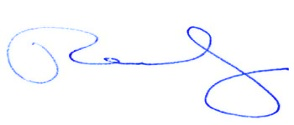 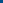 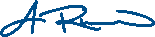 Roland Rydstrom				Aggie RiveraExecutive Director			Chair, The Big, Fun Chorus Benefit